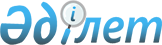 2022-2024 жылдарға арналған Иіркөл ауылдық округінің бюджеті туралыҚызылорда облысы Қармақшы аудандық мәслихатының 2021 жылғы 23 желтоқсандағы № 126 шешімі.
      "Қазақстан Республикасының Бюджет кодексі" Қазақстан Республикасы Кодексінің 75-бабының 2-тармағына, "Қазақстан Республикасындағы жергілікті мемлекеттік басқару және өзін-өзі басқару туралы" Қазақстан Республикасы Заңының 6-бабының 2-7-тармағына  сәйкес Қызылорда облысы Қармақшы аудандық мәслихаты ШЕШТІ:
      1. 2022-2024 жылдарға арналған Иіркөл ауылдық округінің бюджеті 1, 2 және 3-қосымшаларға сәйкес, оның ішінде 2022 жылға мынадай көлемдерде бекітілсін:
      1) кірістер – 61 869 мың теңге, оның ішінде:
      салықтық түсімдер – 977 мың теңге;
      салықтық емес түсімдер – 0;
      негізгі капиталды сатудан түсетін түсімдер – 10 мың теңге;
      трансферттер түсімдері – 60 882 мың теңге;
      2) шығындар – 62 321,3 мың теңге;
      3) таза бюджеттік кредиттеу – 0;
      бюджеттік кредиттер – 0;
      бюджеттік кредиттерді өтеу – 0;
      4) қаржы активтерімен операциялар бойынша сальдо – 0;
      қаржы активтерін сатып алу – 0;
      мемлекеттің қаржы активтерін сатудан түсетін түсімдер – 0;
      5) бюджет тапшылығы (профициті) – -452,3 мың теңге;
      6) бюджет тапшылығын қаржыландыру (профицитін пайдалану) – 452,3 мың теңге;
      қарыздар түсімі – 0;
      қарыздарды өтеу – 0;
      бюджет қаражаттарының пайдаланылатын қалдықтары – 452,3 мың теңге.
      Ескерту. 1-тармақ жаңа редакцияда - Қызылорда облысы Қармақшы аудандық мәслихатының 25.03.2022 № 152; өзгерістер енгізілді - Қызылорда облысы Қармақшы аудандық мәслихатының 15.06.2022 № 193; 17.08.2022 № 216 (01.01.2022 бастап қолданысқа енгізіледі) шешімдерімен.


      2. 2022 жылға аудандық бюджеттен Иіркөл ауылдық округінің бюджетіне берілетін бюджеттік субвенция көлемі 30 736 мың теңге мөлшерінде белгіленгені ескерілсін.
      2-1. 2021 жылы облыстық бюджеттен бөлінген мақсатты трансферттердің пайдаланылмаған (толық пайдаланылмаған) 0,2 мың теңгені аудандық бюджетке қайтару ескерілсін.
      Ескерту. Шешім 2-1-тармақпен толықтырылды - Қызылорда облысы Қармақшы аудандық мәслихатының 25.03.2022 № 152 шешімімен (01.01.2022 бастап қолданысқа енгізіледі).


      2-2. 2021 жылы аудандық бюджеттен бөлінген мақсатты трансферттердің пайдаланылмаған (толық пайдаланылмаған) 0,1 мың теңгені аудандық бюджетке қайтару ескерілсін.
      Ескерту. Шешім 2-2-тармақпен толықтырылды - Қызылорда облысы Қармақшы аудандық мәслихатының 25.03.2022 № 152 шешімімен (01.01.2022 бастап қолданысқа енгізіледі).


      3. Жергілікті бюджеттерді атқару процесінде секвестрлеуге жатпайтын, 2022 жылға арналған бюджеттік бағдарламаның тізбесі 4-қосымшаға сәйкес бекітілсін.
      4. 2022 жылға арналған Иіркөл ауылдық округінің бюджетінде республикалық бюджет есебінен қаралған нысаналы трансферттер 5-қосымшасына сәйкес бекітілсін.
       5. 2022 жылға арналған Иіркөл ауылдық округінің бюджетінде облыстық бюджет есебінен қаралған нысаналы трансферттер 6-қосымшасына сәйкес бекітілсін.
       6. 2022 жылға арналған Иіркөл ауылдық округінің бюджетінде аудандық бюджет есебінен қаралған нысаналы трансферттер 7-қосымшасына сәйкес бекітілсін.
       7. Осы шешім 2022 жылғы 1 қаңтардан бастап қолданысқа енгізіледі. 2022 жылға арналған Иіркөл ауылдық округінің бюджеті
      Ескерту. 1-қосымша жаңа редакцияда - Қызылорда облысы Қармақшы аудандық мәслихатының 17.08.2022 № 216 шешімімен (01.01.2022 бастап қолданысқа енгізіледі). 2023 жылға арналған Иіркөл ауылдық округінің бюджеті 2024 жылға арналған Иіркөл ауылдық округінің бюджеті Жергілікті бюджеттерді атқару процесінде секвестрлеуге жатпайтын, 2022 жылға арналған бюджеттік бағдарламаның тізбесі 2022 жылға арналған Иіркөл ауылдық округінің бюджетінде республикалық бюджет есебінен қаралған нысаналы трансферттер
      Ескерту. 5-қосымша жаңа редакцияда - Қызылорда облысы Қармақшы аудандық мәслихатының 17.08.2022 № 216 шешімімен (01.01.2022 бастап қолданысқа енгізіледі). 2022 жылға арналған Иіркөл ауылдық округінің бюджетінде облыстық бюджет есебінен қаралған нысаналы трансферттер 2022 жылға арналған Иіркөл ауылдық округінің бюджетінде аудандық бюджет есебінен қаралған нысаналы трансферттер
      Ескерту. 7-қосымша жаңа редакцияда - Қызылорда облысы Қармақшы аудандық мәслихатының 17.08.2022 № 216 шешімімен (01.01.2022 бастап қолданысқа енгізіледі).
					© 2012. Қазақстан Республикасы Әділет министрлігінің «Қазақстан Республикасының Заңнама және құқықтық ақпарат институты» ШЖҚ РМК
				
      Қармақшы аудандық мәслихатының хатшысы 

Ә.Қошалақов
Қызылорда облысы Қармақшы
аудандық мәслихатының
2021 жылғы "23" желтоқсандағы
№ 126 шешіміне 1-қосымша
Санаты
Санаты
Санаты
Санаты
Санаты
Сомасы, мың теңге
Сыныбы
Сыныбы
Сыныбы
Сыныбы
Сомасы, мың теңге
Кіші сыныбы
Кіші сыныбы
Кіші сыныбы
Сомасы, мың теңге
Атауы
Атауы
Сомасы, мың теңге
1. Кірістер
1. Кірістер
61869
1
Салықтық түсімдер
Салықтық түсімдер
977
01
Табыс салығы
Табыс салығы
15,3
2
Жеке табыс салығы
Жеке табыс салығы
15,3
04
Меншiкке салынатын салықтар
Меншiкке салынатын салықтар
956,7
1
Мүлiкке салынатын салықтар 
Мүлiкке салынатын салықтар 
38
3
Жер салығы 
Жер салығы 
10
4
Көлiк құралдарына салынатын салық 
Көлiк құралдарына салынатын салық 
908,7
05
Тауарларға, жұмыстарға және қызметтерге салынатын ішкі салықтар
Тауарларға, жұмыстарға және қызметтерге салынатын ішкі салықтар
5
3
Жер учаскелерін пайдаланғаны үшін төлем
Жер учаскелерін пайдаланғаны үшін төлем
5
2
Салықтық емес түсiмдер
Салықтық емес түсiмдер
0
3
Негізгі капиталды сатудан түсетін түсімдер
Негізгі капиталды сатудан түсетін түсімдер
10
03
Жерді және материалдық емес активтерді сату
Жерді және материалдық емес активтерді сату
10
1
Жерді сату
Жерді сату
10
4
Трансферттердің түсімдері
Трансферттердің түсімдері
60882
02
Мемлекеттiк басқарудың жоғары тұрған органдарынан түсетiн трансферттер
Мемлекеттiк басқарудың жоғары тұрған органдарынан түсетiн трансферттер
60882
3
Аудандардың (облыстық маңызы бар қаланың) бюджетінен трансферттер
Аудандардың (облыстық маңызы бар қаланың) бюджетінен трансферттер
60882
Функционалдық топ
Функционалдық топ
Функционалдық топ
Функционалдық топ
Функционалдық топ
Сомасы, мың теңге
Функционалдық кіші топ
Функционалдық кіші топ
Функционалдық кіші топ
Функционалдық кіші топ
Сомасы, мың теңге
Бюджеттік бағдарламалардың әкімшісі
Бюджеттік бағдарламалардың әкімшісі
Бюджеттік бағдарламалардың әкімшісі
Сомасы, мың теңге
Бағдарлама
Бағдарлама
Сомасы, мың теңге
Атауы
Сомасы, мың теңге
2. Шығындар
62321,3
01
Жалпы сипаттағы мемлекеттiк қызметтер 
31090
1
Мемлекеттiк басқарудың жалпы функцияларын орындайтын өкiлдi, атқарушы және басқа органдар
31090
124
Аудандық маңызы бар қала, ауыл, кент, ауылдық округ әкімінің аппараты
31090
001
Аудандық маңызы бар қала, ауыл, кент, ауылдық округ әкімінің қызметін қамтамасыз ету жөніндегі қызметтер
30760
022
Мемлекеттік органның күрделі шығыстары
330
05
Денсаулық сақтау
31
9
Денсаулық сақтау саласындағы өзге де қызметтер
31
124
Аудандық маңызы бар қала, ауыл, кент, ауылдық округ әкімінің аппараты
31
002
Шұғыл жағдайларда науқасы ауыр адамдарды дәрігерлік көмек көрсететін жақын жердегі денсаулық сақтау ұйымына жеткізуді ұйымдастыру
31
07
Тұрғын үй-коммуналдық шаруашылық
15056
3
Елді-мекендерді көркейту
15056
124
Аудандық маңызы бар қала, ауыл, кент, ауылдық округ әкімінің аппараты
15056
008
Елді мекендердегі көшелерді жарықтандыру
14170
011
Елді мекендерді абаттандыру мен көгалдандыру
886
08
Мәдениет, спорт, туризм және ақпараттық кеңістiк
16144
1
Мәдениет саласындағы қызмет
16144
124
Аудандық маңызы бар қала, ауыл, кент, ауылдық округ әкімінің аппараты
16144
006
Жергілікті деңгейде мәдени-демалыс жұмысын қолдау
16144
15
Трансферттер
0,3
1
Трансферттер
0,3
124
Аудандық маңызы бар қала, ауыл, кент, ауылдық округ әкімінің аппараты
0,3
048
Пайдаланылмаған (толық пайдаланылмаған) нысаналы трансферттерді қайтару
0,3
3. Таза бюджеттік кредит беру
0
4. Қаржы активтерімен жасалатын операциялар бойынша сальдо
0
5. Бюджет тапшылығы (профициті)
-452,3
6. Бюджет тапшылығын қаржыландыру (профицитті пайдалану)
452,3
7
Қарыздар түсімдері
0
16
Қарыздарды өтеу
0
8
Бюджет қаражатының пайдаланылатын қалдықтары
452,3
01
Бюджет қаражаты қалдықтары
452,3
1
Бюджет қаражатының бос қалдықтары
452,3Қармақшы аудандық мәслихатының
2021 жылғы "23" желтоқсандағы
№ 126 шешіміне 2-қосымша
Санаты
Санаты
Санаты
Санаты
Санаты
Сомасы, мың теңге
Сыныбы
Сыныбы
Сыныбы
Сыныбы
Сомасы, мың теңге
Кіші сыныбы
Кіші сыныбы
Кіші сыныбы
Сомасы, мың теңге
Атауы
Атауы
Сомасы, мың теңге
Кірістер
Кірістер
31853
1
Салықтық түсімдер
Салықтық түсімдер
1024
01
Табыс салығы
Табыс салығы
100
2
Жеке табыс салығы
Жеке табыс салығы
100
04
Меншiкке салынатын салықтар
Меншiкке салынатын салықтар
919
2
Мүлiкке салынатын салықтар 
Мүлiкке салынатын салықтар 
42
3
Жер салығы 
Жер салығы 
8
4
Көлiк құралдарына салынатын салық 
Көлiк құралдарына салынатын салық 
869
05
Тауарларға, жұмыстарға және қызметтерге салынатын iшкi салықтар 
Тауарларға, жұмыстарға және қызметтерге салынатын iшкi салықтар 
5
3
Табиғи және басқа да ресурстарды пайдаланғаны үшiн түсетiн түсiмдер
Табиғи және басқа да ресурстарды пайдаланғаны үшiн түсетiн түсiмдер
5
2
Салықтық емес түсiмдер
Салықтық емес түсiмдер
0
3
Негізгі капиталды сатудан түсетін түсімдер
Негізгі капиталды сатудан түсетін түсімдер
10
03
Жердi және материалдық емес активтердi сату
Жердi және материалдық емес активтердi сату
10
1
Жерді сату
Жерді сату
10
4
Трансферттердің түсімдері
Трансферттердің түсімдері
30819
02
Мемлекеттiк басқарудың жоғары тұрған органдарынан түсетiн трансферттер
Мемлекеттiк басқарудың жоғары тұрған органдарынан түсетiн трансферттер
30819
3
Аудандардың (облыстық маңызы бар қаланың) бюджетінен трансферттер
Аудандардың (облыстық маңызы бар қаланың) бюджетінен трансферттер
30819
Функционалдық топ
Функционалдық топ
Функционалдық топ
Функционалдық топ
Функционалдық топ
Сомасы, мың теңге
Функционалдық кіші топ
Функционалдық кіші топ
Функционалдық кіші топ
Функционалдық кіші топ
Сомасы, мың теңге
Бюджеттік бағдарламалардың әкімшісі
Бюджеттік бағдарламалардың әкімшісі
Бюджеттік бағдарламалардың әкімшісі
Сомасы, мың теңге
Бағдарлама
Бағдарлама
Сомасы, мың теңге
Атауы
Сомасы, мың теңге
2. Шығындар
31853
01
Жалпы сипаттағы мемлекеттiк қызметтер 
18603
1
Мемлекеттiк басқарудың жалпы функцияларын орындайтын өкiлдi, атқарушы және басқа органдар
18603
124
Аудандық маңызы бар қала, ауыл, кент, ауылдық округ әкімінің аппараты
18603
001
Аудандық маңызы бар қала, ауыл, кент, ауылдық округ әкімінің қызметін қамтамасыз ету жөніндегі қызметтер
18603
05
Денсаулық сақтау
31
9
Денсаулық сақтау саласындағы өзге де қызметтер
31
124
Аудандық маңызы бар қала, ауыл, кент, ауылдық округ әкімінің аппараты
31
002
Шұғыл жағдайларда науқасы ауыр адамдарды дәрігерлік көмек көрсететін жақын жердегі денсаулық сақтау ұйымына жеткізуді ұйымдастыру
31
07
Тұрғын үй-коммуналдық шаруашылық
1046
3
Елді-мекендерді көркейту
1046
124
Аудандық маңызы бар қала, ауыл, кент, ауылдық округ әкімінің аппараты
1046
008
Елді мекендердегі көшелерді жарықтандыру
536
011
Елді мекендерді абаттандыру мен көгалдандыру
510
08
Мәдениет, спорт, туризм және ақпараттық кеңістiк
12173
1
Мәдениет саласындағы қызмет
12173
124
Аудандық маңызы бар қала, ауыл, кент, ауылдық округ әкімінің аппараты
12173
006
Жергілікті деңгейде мәдени-демалыс жұмысын қолдау
12173
3. Таза бюджеттік кредит беру
0
Бюджеттік кредиттер
0
Бюджеттік кредиттерді өтеу
0
4. Қаржы активтерімен жасалатын операциялар бойынша сальдо
0
Қаржы активтерін сатып алу
0
Мемлекеттің қаржы активтерін сатудан түсетін түсімдер
0
5. Бюджет тапшылығы (профициті)
0
6. Бюджет тапшылығын қаржыландыру (профицитті пайдалану)
0
7
Қарыздар түсімдері
0
16
Қарыздарды өтеу
0
8
Бюджет қаражаттарының пайдаланылатын қалдықтары
0Қармақшы аудандық мәслихатының
2021 жылғы "23" желтоқсандағы
№ 126 шешіміне 3-қосымша
Санаты
Санаты
Санаты
Санаты
Санаты
Сомасы, мың теңге
Сыныбы
Сыныбы
Сыныбы
Сыныбы
Сомасы, мың теңге
Кіші сыныбы
Кіші сыныбы
Кіші сыныбы
Сомасы, мың теңге
Атауы
Атауы
Сомасы, мың теңге
Кірістер
Кірістер
32131
1
Салықтық түсімдер
Салықтық түсімдер
1199
01
Табыс салығы
Табыс салығы
100
2
Жеке табыс салығы
Жеке табыс салығы
100
04
Меншiкке салынатын салықтар
Меншiкке салынатын салықтар
1094
1
Мүлiкке салынатын салықтар 
Мүлiкке салынатын салықтар 
44
3
Жер салығы 
Жер салығы 
8
4
Көлiк құралдарына салынатын салық 
Көлiк құралдарына салынатын салық 
1042
05
Тауарларға, жұмыстарға және қызметтерге салынатын iшкi салықтар 
Тауарларға, жұмыстарға және қызметтерге салынатын iшкi салықтар 
5
Табиғи және басқа да ресурстарды пайдаланғаны үшiн түсетiн түсiмдер
Табиғи және басқа да ресурстарды пайдаланғаны үшiн түсетiн түсiмдер
5
2
Салықтық емес түсiмдер
Салықтық емес түсiмдер
0
3
Негізгі капиталды сатудан түсетін түсімдер
Негізгі капиталды сатудан түсетін түсімдер
10
03
Жердi және материалдық емес активтердi сату
Жердi және материалдық емес активтердi сату
10
1
Жерді сату
Жерді сату
10
4
Трансферттердің түсімдері
Трансферттердің түсімдері
30922
02
Мемлекеттiк басқарудың жоғары тұрған органдарынан түсетiн трансферттер
Мемлекеттiк басқарудың жоғары тұрған органдарынан түсетiн трансферттер
30922
3
Аудандардың (облыстық маңызы бар қаланың) бюджетінен трансферттер
Аудандардың (облыстық маңызы бар қаланың) бюджетінен трансферттер
30922
Функционалдық топ
Функционалдық топ
Функционалдық топ
Функционалдық топ
Функционалдық топ
Сомасы, мың теңге
Функционалдық кіші топ
Функционалдық кіші топ
Функционалдық кіші топ
Функционалдық кіші топ
Сомасы, мың теңге
Бюджеттік бағдарламалардың әкімшісі
Бюджеттік бағдарламалардың әкімшісі
Бюджеттік бағдарламалардың әкімшісі
Сомасы, мың теңге
Бағдарлама
Бағдарлама
Сомасы, мың теңге
Атауы
Сомасы, мың теңге
2. Шығындар
32131
01
Жалпы сипаттағы мемлекеттiк қызметтер 
18730
1
Мемлекеттiк басқарудың жалпы функцияларын орындайтын өкiлдi, атқарушы және басқа органдар
18730
124
Аудандық маңызы бар қала, ауыл, кент, ауылдық округ әкімінің аппараты
18730
001
Аудандық маңызы бар қала, ауыл, кент, ауылдық округ әкімінің қызметін қамтамасыз ету жөніндегі қызметтер
18730
05
Денсаулық сақтау
31
9
Денсаулық сақтау саласындағы өзге де қызметтер
31
124
Аудандық маңызы бар қала, ауыл, кент, ауылдық округ әкімінің аппараты
31
002
Шұғыл жағдайларда науқасы ауыр адамдарды дәрігерлік көмек көрсететін жақын жердегі денсаулық сақтау ұйымына жеткізуді ұйымдастыру
31
07
Тұрғын үй-коммуналдық шаруашылық
1088
3
Елді-мекендерді көркейту
1088
124
Аудандық маңызы бар қала, ауыл, кент, ауылдық округ әкімінің аппараты
1088
008
Елді мекендердегі көшелерді жарықтандыру
557
011
Елді мекендерді абаттандыру мен көгалдандыру
531
08
Мәдениет, спорт, туризм және ақпараттық кеңістiк
12282
1
Мәдениет саласындағы қызмет
12282
124
Аудандық маңызы бар қала, ауыл, кент, ауылдық округ әкімінің аппараты
12282
006
Жергілікті деңгейде мәдени-демалыс жұмысын қолдау
12282
3. Таза бюджеттік кредит беру
0
Бюджеттік кредиттер
0
Бюджеттік кредиттерді өтеу
0
4. Қаржы активтерімен жасалатын операциялар бойынша сальдо
0
Қаржы активтерін сатып алу
0
Мемлекеттің қаржы активтерін сатудан түсетін түсімдер
0
5. Бюджет тапшылығы (профициті)
0
6. Бюджет тапшылығын қаржыландыру (профицитті пайдалану)
0
7
Қарыздар түсімдері
0
16
Қарыздарды өтеу
0
8
Бюджет қаражаттарының пайдаланылатын қалдықтары
0Қармақшы аудандық мәслихатының
2021 жылғы "23" желтоқсандағы
№ 126 шешіміне 4-қосымша
Атауы 
Денсаулық сақтау
Шұғыл жағдайларда сырқаты ауыр адамдарды дәрігерлік көмек көрсететін ең жақын денсаулық сақтау ұйымына жеткізуді ұйымдастыруҚызылорда облысы Қармақшы
аудандық мәслихатының
2021 жылғы "23" желтоқсандағы
№ 126 шешіміне 5-қосымша
№
Атауы
Сомасы, мың теңге
Ағымдағы нысаналы трансферттер:
5 959,0
1
азаматтық қызметшілердің жекелеген санаттарының, мемлекеттік бюджет қаражаты есебінен ұсталатын ұйымдар қызметкерлерінің, қазыналық кәсіпорындар қызметкерлерінің жалақысын көтеруге
4 126,0
оның ішінде:
республикалық бюджеттен
1892
кепілдендірілген трансферт есебінен
2234
2
Мемлекеттік мәдениет ұйымдарының және архив мекемелерінің басқарушы және негізгі персоналына мәдениет ұйымдарындағы және архив мекемелеріндегі ерекше еңбек жағдайлары үшін лауазымдық айлықақысына қосымша ақылар белгілеуге
1 833,0Қармақшы аудандық мәслихатының
2021 жылғы "23" желтоқсандағы
№ 126 шешіміне 6-қосымша
№
Атауы
Сомасы, мың теңге
Ағымдағы нысаналы трансферттер:
5 448,0
1
жалақы төлеудің жаңа жүйесі бойынша мемлекеттік қызметшілердің еңбек ақысын ұлғайтуға 
5 448,0Қызылорда облысы Қармақшы
аудандық мәслихатының
2021 жылғы "23" желтоқсандағы
№ 126 шешіміне 7-қосымша
№
Атауы
Сомасы, мың теңге
Ағымдағы нысаналы трансферттер:
18 739,0
1
жалақы төлеудің жаңа жүйесі бойынша мемлекеттік қызметшілердің еңбек ақысын ұлғайтуға 
4 936,0
2
Иіркөл ауылдық округінің Достық көшесін жарықтандыру жұмыстарына жоба-сметалық құжаттама әзірлеу, сараптама қорытындысын алу жұмыстарына
1 392,0
3
Құлақтандыру жүйесін (сирена) сатып алуға
330,0
4
Иіркөл ауылдық округінің Достық көшесін жарықтандыру жұмыстарына
12 081,0